	                  Home Schooling 67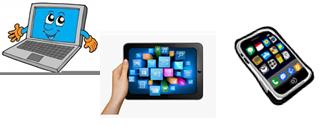 TODAY WE’RE LEARNING ABOUT IN, ON AND UNDER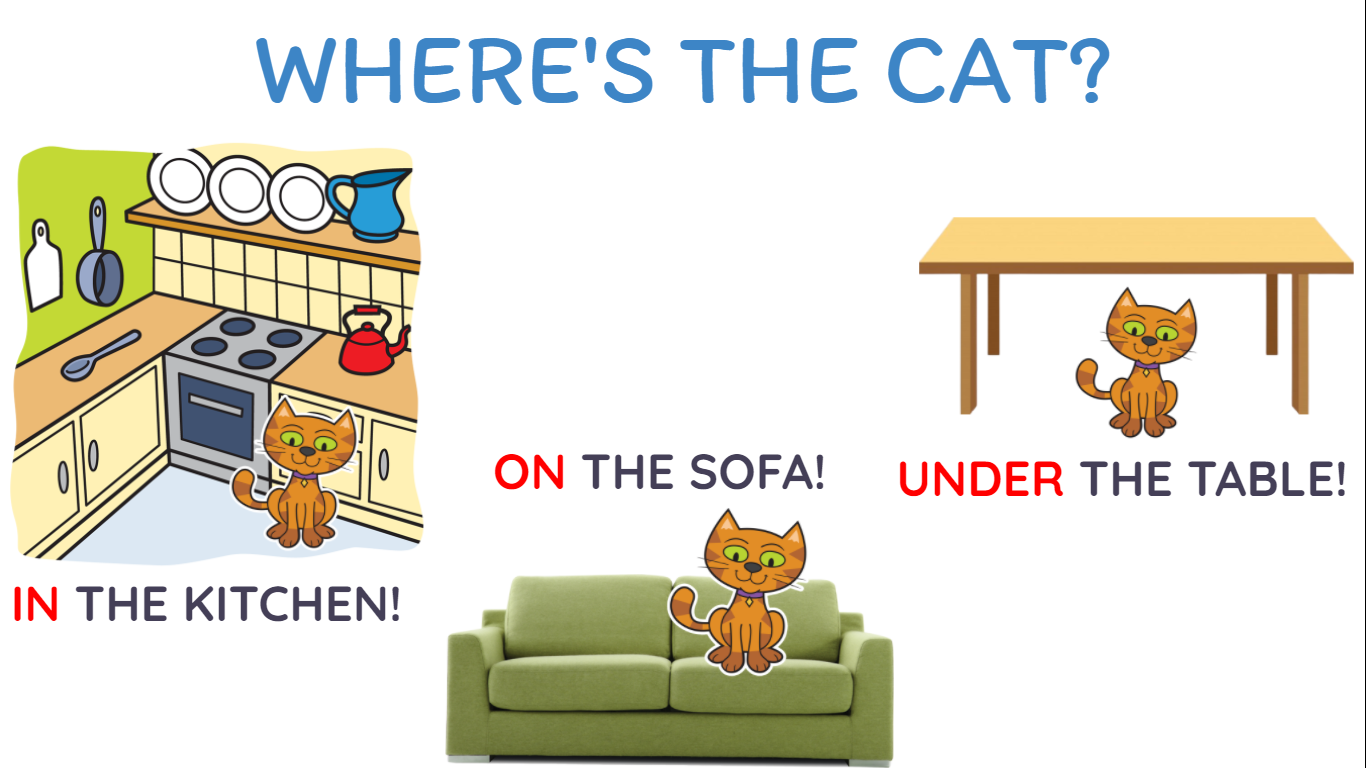 CTRL+CLICK AND WORK ONLINE: 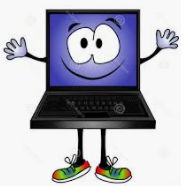 https://forms.gle/ppgKQ8X8w7ZmRSpV7 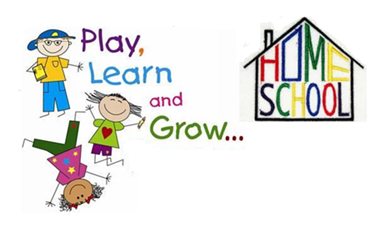 PLEASE PRESS “SUBMIT/SEND” AT THE END OF YOUR ONLINE WORKPOR FAVOR PRESIONAR “ENVIAR” AL FINAL DEL TRABAJO EN LINEA